                 JEDILNIK ŠOLA      4. – 8. december  2023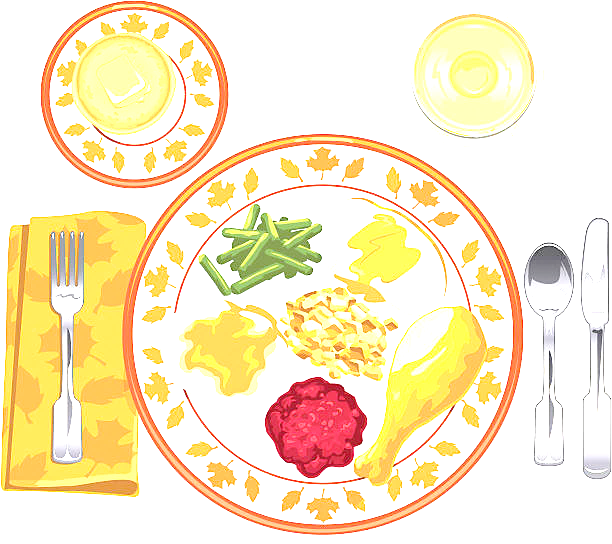 PONEDELJEK                                                         TOREK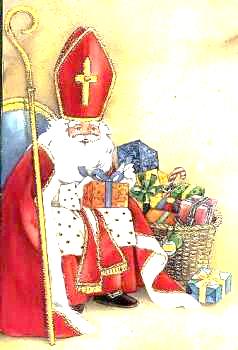 SREDA ČETRTEKPETEK                                                                                               DOBER TEK!                                                                                                                                              ALERGENIMalica:ČRN KRUH, TOPLJENI SIRČEK, KORENJE, PLANINSKI ČAJ, POMARANČEGLUTEN, MLEKOKosilo:KOSTNA JUHA Z ZAKUHO, MAKARONOVO MESO, ZELENA SOLATA S KORUZO, SOK ZELENA, GLUTEN, JAJCAMalica:PICA, ŠIPKOV ČAJGLUTEN, MLEKOZdrava šola:JABOLKAKosilo:PASULJ S KRANJSKO KLOBASO, KRUH, KREMŠNITA, SOK GLUTEN, JAJCA, MLEKO, OREŠKIMalica:PARKELJ, KAKAV, KLEMENTINEGLUTEN, MLEKO, JAJCAKosilo:PURANOV ZREZEK V OMAKI, RIŽ, PESA, BANANA, VODAGLUTENMalica:KRUH HRIBOVC, MASLO, MARMELADA, MLEKOGLUTEN, MLEKOZdrava šola:JABOLKAKosilo:KOSTNA JUHA Z ZAKUHO, MLETA PEČENKA, PIRE KROMPIR, ŠPINAČA, SOKZELENA, GLUTEN, JAJCA, MLEKOMalica:ZRNAT KRUH, TUNIN NAMAZ, SVEŽA PAPRIKA, ČAJ GOZDNI SADEŽI, MEŠANO SADJEGLUTEN, RIBEKosilo:ZELENJAVNA KREMNA JUHA S KROGLICAMI, SKUTNI ŠTRUKLJI, SOKGLUTEN, JAJCA, MLEKO